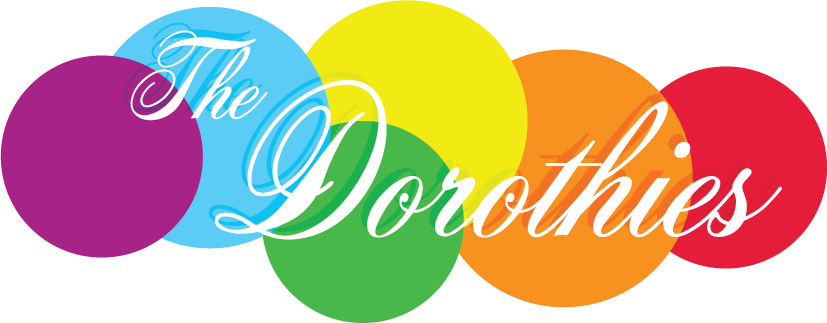 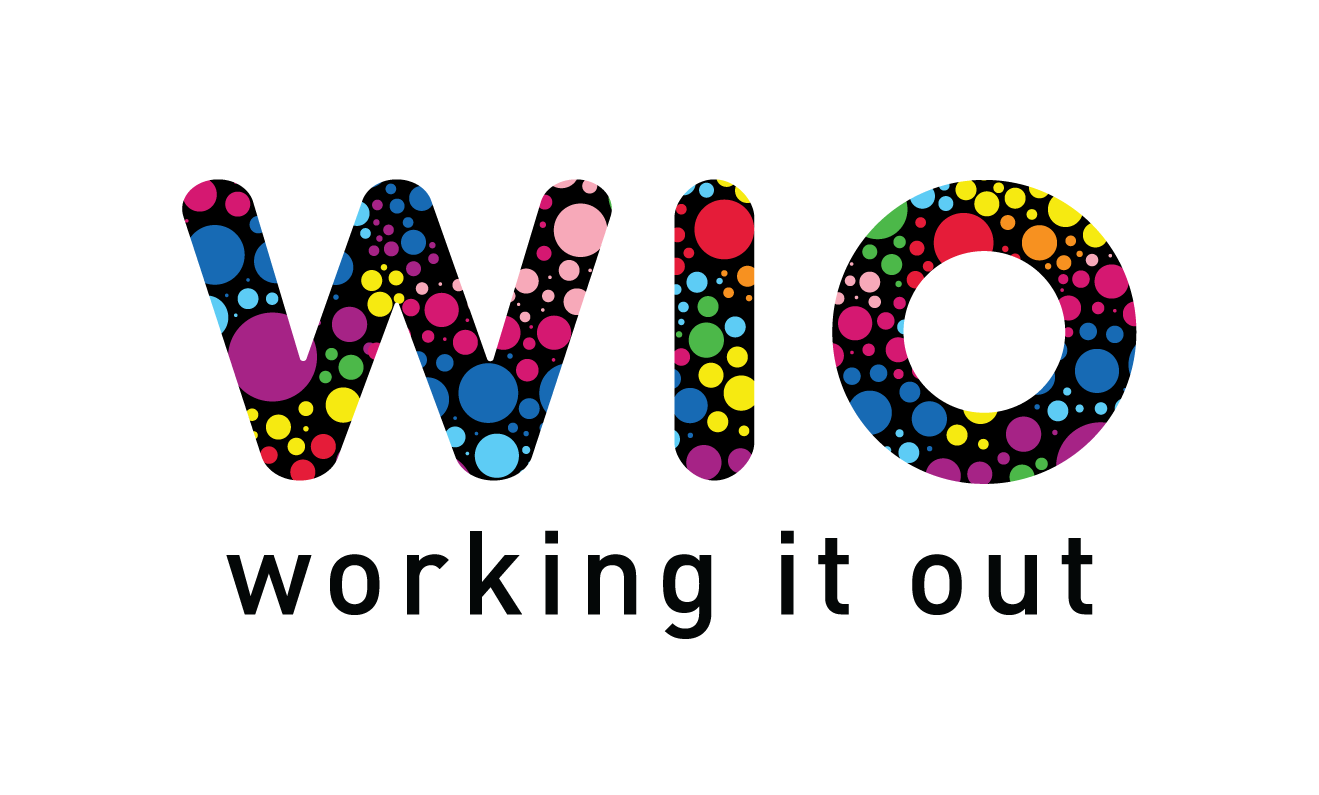 The 2024 Dorothies AwardsCelebrating LGBTIQA+ inclusive practice in Tasmanian Government Agencies/DepartmentsGuidelines About the AwardsThe purpose of the Working It Out Dorothies is to highlight the good work of inclusive services for Lesbian, Gay, Bisexual, Transgender, Intersex, Asexual and other sexuality and gender diverse (LGBTIQA+) Tasmanians. The awards promote excellence and build awareness of the need for all Tasmanians to receive respectful and appropriate services that are informed by best practice. The Dorothies are presented each year at Working It Out’s International Day against Homophobia, Transphobia, Biphobia, Intersexism and Transphobia (IDAHOBIT) events across Tasmania on the 17th of May.Nominations close COB Friday 3rd May 2024Who is eligible?The 2024 Dorothies are open to all Tasmanian Government Agencies or Departments. State-owned businesses or independent statutory authorities or individual sections within agencies/departments are not eligible.Nominations will be reviewed by the 2024 Dorothies Awards judging panel and ranked against the assessment criteria.Assessment criteriaIn determining the winner of the award, the judging panel will consider which nominations most strongly address the criteria below.  Evidence by way of examples, feedback, photos and testimonials will strengthen your nomination.The cultural change and advancement of LGBTIQA+ visibility and inclusiveness within your agency/department.The positive impact of the agency/department’s work on LGBTIQA+ individuals and their families.The agency/department’s commitment to LGBTIQA+ inclusivity over time.What change has resulted from the work of the agency/department?To applyApply online:  https://forms.office.com/r/Ugc1CSHqDR  or request or download an application form:Web		www.workingitout.org.au/thedorothies Phone:		6231 1200Email:		info@workingitout.org.auPost:		Working It Out 278 Argyle Street, North Hobart, 7000Enquiries: 		Lynn Jarvis, Chief Executive Officer (03) 6231 1200		ceo@workingitout.org.auPlease noteWorking It Out is happy to provide assistance to complete a nomination. Please contact us for any support you require.Submissions Nominations should be completed online, emailed or mail to:Lynn Jarvis ceo@workingitout.org.au 278 Argyle Street, North Hobart 7000By COB 3 May 2024. (NB mailed nominations should be mailed in time to reach us by this date)